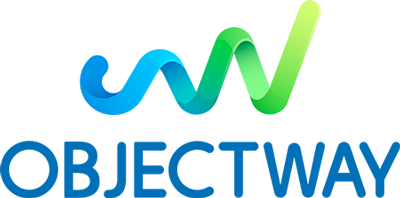 DevOps Developer Internship Objectway is a Top 100 global FinTech provider and a leader in the Wealth, Investment & Asset Management Software Industry, with more than 700 employees and offices in Italy, UK, Ireland and Benelux.We are currently looking for a DevOps Developer Intern, who will join our DevOps team.Becoming a DevOps Developer means being involved in designing, automatically deploying and maintaining our product solution for Fintech world. This figure will work side-by-side with our product development groups, providing relevant tools and supporting architectural decisions based on a DevOps mindset. We aim to form a DevOps engineer, who will permanently join our company.ActivitiesDuring this internship, the activities you may undertake include:Microservices and container architecture (Docker) Container orchestrators (Rancher, Kubernetes)Code versioning systems (Git, Mercurial) and CI/CD frameworks (Jenkins)Different scripting (bash, batch) based on Linux/Unix platform and WindowsCloud Platform (Google Cloud, AWS) and related tasksRequirementsHold a Bachelor’s degree in Computer Science, Computer Engineering or related subjectsStrong interest in developing computer programming as a competencyKnowledge of Object-Oriented development.Be a fast learner, able to handle stress and be a team playerAttitude in problem solving and troubleshooting We offerA six-month internship that enables you to put your theoretical knowledge into practice to gain on-the-job experience At the end of the program will be offered a full-time employment contractThis role provides you a unique opportunity to develop your career Paid internship: 1000€ per monthYou can apply for this position at https://careers.objectway.it/job?id=70 or sending an e-mail to jobs@objectway.it deadline 30.01.2020PLEASE FIND ON OUR WEBSITE THE OBJECTWAY PRIVACY POLICY.Objectway is an equal opportunity employer.Approximate start date: 30. January